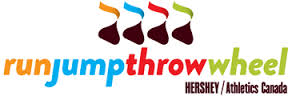 Registration opens at 9:00.South Shore Tetrathon: Run Jump Throw WheelSouth Shore Tetrathon: Run Jump Throw WheelSouth Shore Tetrathon: Run Jump Throw WheelSouth Shore Tetrathon: Run Jump Throw WheelMarch 18th, Bridgewater, Nova Scotia  HB Studios Sports Centre 543 Glen Allan Dr. BridgewaterMarch 18th, Bridgewater, Nova Scotia  HB Studios Sports Centre 543 Glen Allan Dr. BridgewaterMarch 18th, Bridgewater, Nova Scotia  HB Studios Sports Centre 543 Glen Allan Dr. BridgewaterMarch 18th, Bridgewater, Nova Scotia  HB Studios Sports Centre 543 Glen Allan Dr. BridgewaterTimeGenderAgeEventStart 10:00FMosquito60mSchedule willFPee Wee60mfollowFBantam60mMMosquito60mMPee Wee60mMBantam60mFAllShot PutMAllShot PutFAllLong JumpMAllLong JumpFMosquito600mFPee Wee600mFBantam600mMMosquito600mMPee Wee600mMBantam600m